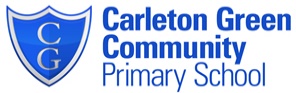 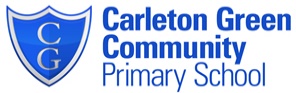 Writing GenresWriting GenresWriting GenresWriting GenresStory-traditionalDebateBalanced argumentInstructions Newspaper reportsLetters / DiaryPlay Scripts/ PoetryRecountPersuasiveExplanation/Non ChronBiographyAutobiographyTexts Texts Texts Texts Blackbird Fly by Erin KellyCGP Study Book- north and South America2016, 2017 and 2018 reading booklets (after all MOCKS)